VETERINARSKA STANICA VUKOVAR d.o.o.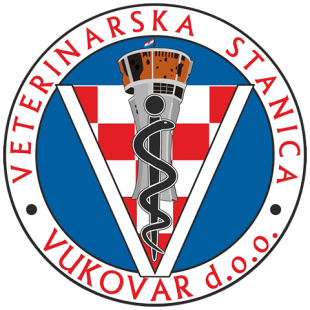 SLUŽBA DDDBana Josipa Jelačića 9732011 Vukovar		OIB: 24521029367		Tel/fax: 032/410-060		vsv.ddd@gmail.com		www.vsvu.hr		Ur.br. 02 / A – 35 -  2023. 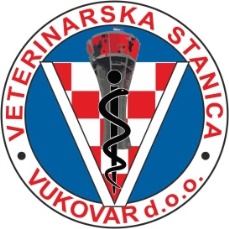 U Vukovaru,  23. lipnja 2023.g.																					OPĆINA TOVARNIKPREDMET: Tretman suzbijanja komaraca - adulticidni tretman sa zemlje na području mjesta Tovarnik I Ilača dana 26. lipnja 2023.godine.	Temeljem Ugovora s Općinom Tovarnik o provodjenju suzbijanja komaraca s zemlje na području mjesta Tovarnik I Ilača, obavještavamo Vas da će djelatnici Veterinarske stanice Vukovar d.o.o..	26 06. 2023g. u  vremenu od 19:30 do 22:00h provesti tretman suzbijanja komaraca s zemlje na području mjesta Tovarnik I IlačaPotrebna sredstva za provođenje adulticidnog tretmana s zemlje.AMPLAT- cipermetrin 93%, tetrametrin 92%,  piperonil butoksid 90%- proizvođač : INDUPHARMA S.r.I, Italija- Uvoznik, distributer: Buteo d.o.o. Zagreb- doza promjene ; 70-100ml/ha- UP/I-543-04/09-05/283, urbr: 534-08-01-4/2-09-02- lot: I223591, proizv: 06/2022godine, rok trajanja 2godineOTAPALO -  Voda, mineralno ulje	Obavjestiti: Sanitarnu inspekcijuZavod za javno zdravstvo grada VukovaraOpćina TovarnikRadio postaje Pčelarske udruge U slučaju nepovoljnih vremenskih uvijeta akcija se odgađa za slijedeći povoljniji termin. 								 Tomislav Šota , dr.vet.med								